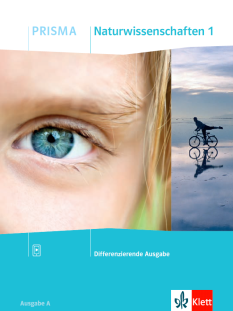 3 Tiere in meiner Umgebung | Reptilien, Lurche und FischeIch kann Gemeinsamkeiten und Unterschiede von Reptilien, Lurchen und Fischen beschreiben.
Name:Mein PRISMA-Lernplan 8(SB, S. 80-91)3 Tiere in meiner Umgebung | Reptilien, Lurche und FischeIch kann Gemeinsamkeiten und Unterschiede von Reptilien, Lurchen und Fischen beschreiben.
Klasse:Ich kann …Grundlegendes Niveau (G)Mittleres Niveau (M)Erweitertes Niveau (E)Erledigt:Trage G, M oder E ein.bis Termindie Kennzeichen von Reptilien und Lurchen benennen und ihre Lebensweise beschreiben.S. 80/81, Text, Aufgabe 1, 2 und 3S. 82/83, Text, Abschnitt 1 und 2, Aufgabe 1 und 2S. 84/85, Text, Aufgabe 1 und 3KV 18, KV 19S. 80/81, Text, Aufgabe 1, 2, 4 und 5S. 82/83, Text, Aufgabe 1, 2, 3 und 4S. 84/85, Text, Aufgabe 1, 2, 3 und 4KV 18, KV 19S. 80/81, Text, Aufgabe 1, 2, 4, 5 und 6S. 82/83, Text, Aufgabe 1-5S. 84/85, Text, Aufgabe 1, 2, 3 und 5KV 18, KV 19die Kennzeichen der Fische benennen und ihre Lebensweise beschreiben.S. 86/87, Aufgabe 1a), 1b), 1c) und 2a)S. 88, Versuch 1KV 20S. 86/87, Aufgabe 1a), 1b), 1c), 1d), 2a) und 2b)S. 88, Versuch 1 und 2KV 20S. 86/87, Aufgabe 1 und 2S. 88, Versuch 1 und 2KV 20die fünf Wirbeltier-Klassen benennen und typische Mermale beschreiben.S. 90/91, Text, Aufgabe 1, 2 und 3KV 21S. 90/91, Text, Aufgabe 1, 2, 3 und 4KV 21S. 90/91, Text, Aufgabe 1-5KV 21Gelerntes wiedergeben und anwenden.Test 8: Reptilien, Lurche und FischeTest 8: Reptilien, Lurche und FischeTest 8: Reptilien, Lurche und Fische